A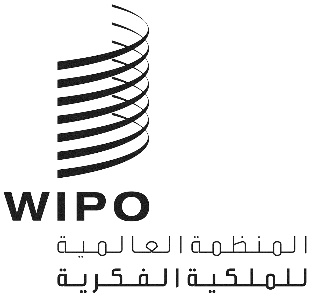 A/60/1 PROV.الأصل: بالإنكليزيةالتاريخ: 6 مارس 2020جمعيات الدول الأعضاء في الويبوسلسلة الاجتماعات الستونجنيف، 7 و8 مايو 2020مشروع جدول الأعمال الموحّدمن إعداد المدير العامافتتاح الدوراتاعتماد جدول الأعمالانظر هذه الوثيقةتعيين المدير العامانظر الوثيقتين A/60/2 وWO/GA/52/1اعتماد التقريراختتام الدورات[نهاية الوثيقة]